Анализ учебно- методической работы начальной школы СОШ № 60за 2022-2023 учебный годДеятельность работы учителей начальной школы в 2022-2023 учебном году была направлена на творческое самовыражение учителя, раскрытие его профессионального и творческого потенциала, обеспечивающее развитие каждого ученика в соответствии с его склонностями, интересами и возможностями. Для реализации поставленной цели ставились следующие задачи:1.  Обновление содержания образования путем использования современных   информационных и коммуникационных технологий в учебной деятельности для создания единого образовательного пространства.2. Способствовать профессиональному росту педагога и реализации  его педагогического опыта в условиях работы ШМО.3. Создать условия для достижения прогнозируемых результатов обучения и воспитания на диагностической основе за счет повышения качества учебного занятия.4. Обеспечить достижение всеми учащимися государственных образовательных стандартов, повышение качественного показателя по предметам и реализовать в полном объеме государственные образовательные программы на базовом уровне.5.Способствовать воспитанию творчески развитой социально-ориентированной личности учащихся через воспитательную работу школы.Вся работа учителей начальной школы была нацелена на создание комфортной обстановки для получения знаний и всестороннего развития ребёнка как личности. Были определены следующие  направления работы начальной школы:
•    Развитие благоприятной и мотивирующей на учебу атмосферы в школе, обучение школьников навыкам самоконтроля, самообразования.
•    Развитие творческих способностей обучающихся.
•    Работа по развитию одаренности и адаптивных возможностей учеников.
•    Совершенствование процедуры мониторинга обученности школьников с целью повышения качества образования.
•    Проведение работы, направленной на сохранение и укрепление здоровья обучающихся и привитие им навыков здорового образа жизни.
•    Ориентация на компетентность и творчество учителя, его творческую самостоятельность и профессиональную ответственность.Работа в начальной школе в 2022-2023 учебном году строилась на основании:выполнения  Закона « Об образовании», утверждённом УО « Учебном плане», соответствовали ГОС. Для полной реализации поставленных методических задач и целей, в течение всего учебного года учителя проводили :педагогические чтения, направленные на повышение педагогического мастерства;« Активные формы и методы обучения в начальной школе с целью формирования коммуникативный компетенции»; «Проектная технология на уроках математики, русского языка, чтения; « Фишбоун» как метод систематизации знаний учащихся; « Игровая технология  как способ раскрытия личности в процессе обучения»; « Дифференцированный подход в обучении учащихся начальной школы для повышения качества образования»;« Нравственное  воспитание на уроках в начальной школе»;«Формирование ключевых компетенций младших школьников на уроках чтения, математики и русского языка».« Чтение с увлечением» для  привития любви к чтению художественной литературы.Участвовали в заседаниях круглого стола с учителями старшей школы, с целью обмена опытом; «Адаптация учащихся начальной школы в среднем звене обучения. Проблемы и пути их решения».Работали в течении года по преемственности в обучении с целью контроля процесса обучения в начальных классах и повышения качества образования .Участвовали в проекте  «ОКУУ  КЕРЕМЕТ» по математике и чтению.Учитель начальной школы Текбаева Э.Э. заняла 1 место в Чуйской области в конкурсе по проекту «ОКУУ  КЕРЕМЕТ» в номинации « Лучший конспект урока по математике»Поставленные задачи учителями, работающими в начальной школе решались через:	освоение методики проведения традиционного и современного урока;взаимообмен опытом ( посещение уроков коллег); уроки – мастер классы для коллег;внеклассные мероприятия для начальной школы;посещение городских семинаров;совместная работа с родителями учащихся;внедрение индивидуальной  и групповой  работы с учащимися сильной и слабой мотивации.Поставленные задачи в 2022-2023 учебном году решал педагогический коллектив начальных классов СОШ № 60 в количестве 13 учителей.Информация об образовании учителей начальных классов:Информация о педагогическом стаже учителей начальных классов, работавших в 2022-2023 учебном году:Аналитическая справка по СОШ № 60В начальных классах  на начало 2022-2023 года  обучалось 511  учеников, из них в классе с кыргызским языком обучени-41 ученик, в коррекционных классах-39 человек.С 1 сентября 2022 года  в начальной школе функционировало 21 класс комплектов. Из них: 3 класса с кыргызским языком обучения и  5 коррекционных классов. На конец 2022-2023 года начальную школу закончили- 494 ученика. В период 2022-2023 учебного года в начальных классах СОШ № 60 обучалось следующее количество учащихся:- начало года -506 учащихся-основные классы, 42 ученика- коррекционные классы;- конец года-449 учащихся – основные классы, 45 учащихся- коррекционные классы.Качество знаний в 2022-2023 году составило- 50% как и в прошлом учебном году.Таким образом качество знаний и успеваемость в 2022-2023 учебном году распределилось следующим образом:Сравнительный анализ качества знаний и успеваемости по начальной школе Сравнительный мониторинг качества образования по параллелям 2020-2021 учебный год                2021-2022 учебный год                   2022-2023 учебный год                                                                                                                                                                             Данные мониторинга показывают, что качество обучения в начальных классах  в сравнении с 2021-2022 учебным годом в третьих классах понизилось на 3%, а в четвертых  на 1%.Данные обученности учащихся начальных классов   в 2022-2023 году показали следующие результаты:Качество преподавания предметов учителями начальных классов  в 2022-2023 году  распределилось следующим образом:        Чтение:   Русский язык:    Математика:  Английский язык:       Кыргызский язык:С целью выяснить уровень овладения учащимися основными знаниями и умениями по программе к концу 4 класса,  а также  сформированность  общеучебных умений - правильное восприятие учебной задачи, контроль и корректировка собственных действий по ходу выполнения задания, были проведены диагностические работы среди обучающихся 4 – х классов по рус-скому языку, математике, чтению.Мониторинг обученности учащихся СОШ № 60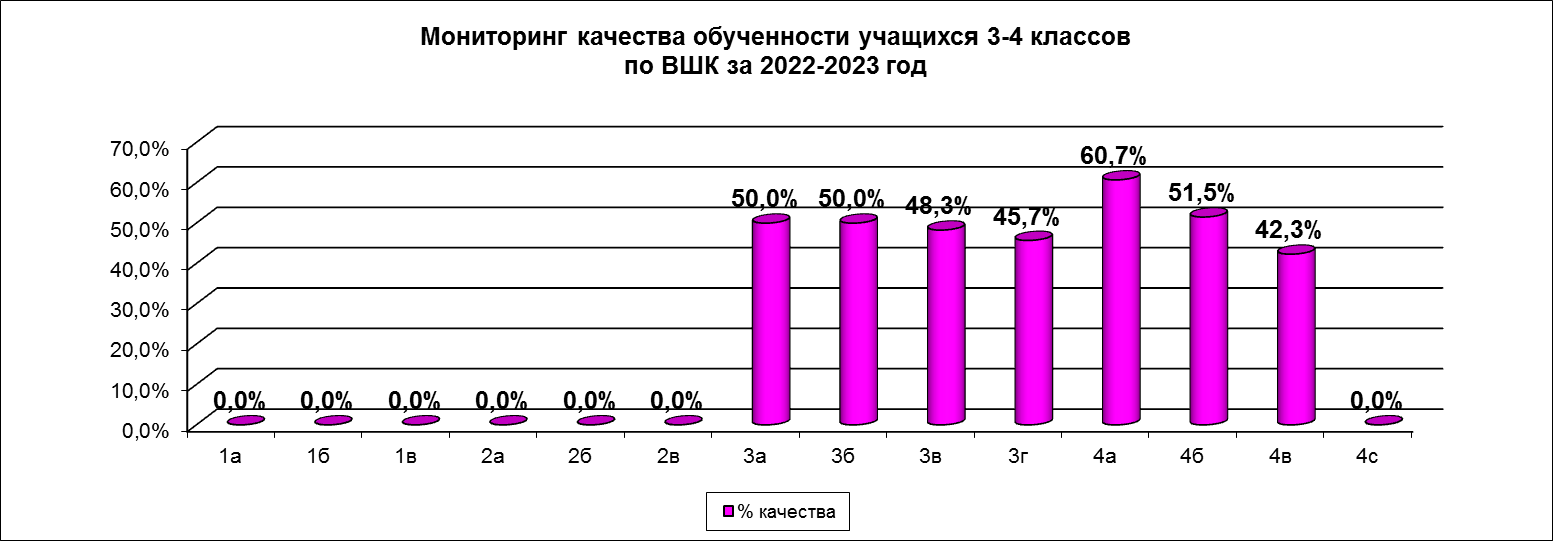 Мониторинг  уровня успеваемости 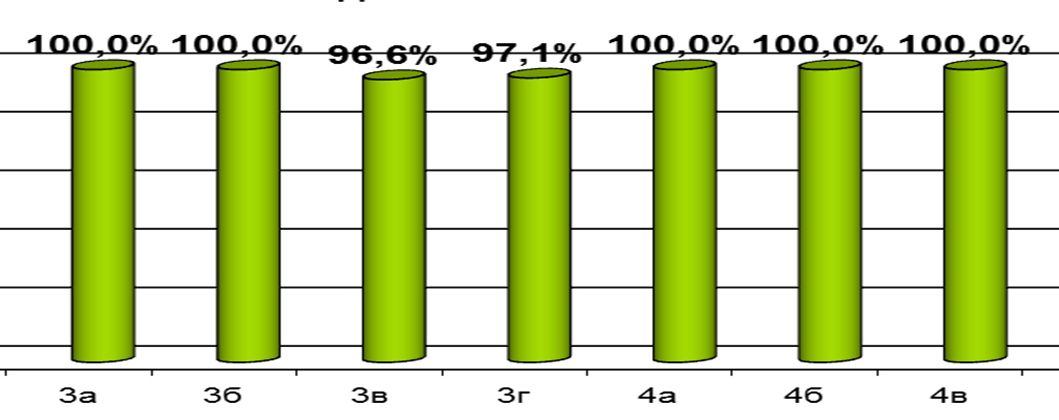 По графику УО мэрии г. Бишкек  проводились контрольные работы по математике и русскому языку в 3,4 классах, которые показали следующие результаты:Русский язык- написание диктантаВыполнение грамматического задания:Математика :\3 класс- русский язык:Грамотность написания диктанта:Выполнение грамматического задания:Проанализировав  результаты данных работ, учителям начальных классов были даны рекомендации по корректировке  устранения ошибок учащихся.Внутришкольный  контрольВШК  в течение года проводился планово, а по мере необходимости оперативно.Для осуществления ВШК  были  поставлены следующие цели и задачи:Исполнение нормативно- правовых актов, регламентирующих процесс обучения.Усилить методику преподавания предметов в начальной школе с целью повышения качества образования.Изучение и апробирование  инновационных методов и приемов для работы с учащимися сильной и слабой мотивации.Анализ педагогических  результатов деятельности  с целью выявления отрицательных и положительных  сторон  преподавания  предметов для организации учебного процесса в начальной школе.Внутришкольный контроль в 2022-2023 учебном году  осуществлялся  основываясь на следующие методы контроля:работа со школьной документацией;наблюдение за организацией учебно- образовательного процесса;посещение уроков учителей начальной школы;взаимопосещение уроков учителей среднего и старшего  звена с целью профессионального роста;проведение преемственности для решения вопросов по адаптации  учащихся;анкетирование и тестирование;диагностические и контрольные работы;устная, письменная и комбинированная проверка знаний учащихся.Для осуществления ВШК были выбраны следующие направления:- Реализация  Государственных  программ.- Реализация Общеобразовательных стандартов в начальных классах.- Развитие благоприятной и мотивирующей на учебу атмосферы в школе, обучение школьников навыкам самоконтроля, самообразования.-  Развитие творческих способностей обучающихся.
- Работа по развитию одаренности и адаптивных возможностей учеников.
- Совершенствование процедуры мониторинга обученности школьников с целью повышения качества образования.
- Проведение работы, направленной на сохранение и укрепление здоровья обучающихся и привитие им навыков здорового образа жизни.
- Ориентация на компетентность и творчество учителя, его творческую самостоятельность и профессиональную ответственность.
- Формирование мировоззрения через организацию проектной  деятельности школьников.
- Совершенствование профессионального уровня педагогов в области информационных технологий. - Анализ качества преподавания предметов.- Диагностика обучения учащихся слабой мотивации.- Анализ качественного и своевременного ведения школьной документации.- Реализация решений педагогических и методических советов.- Обеспечение условий труда и техники безопасности  для осуществления учебного процесса.	В течение учебного года с целью обеспечения реализации ВШК рассматривались следующие вопросы:Адаптация  первоклассников к  условиям образовательной среды.Качественное обучение учащихся по предметам.Методы и приемы обучения учащихся.Активное использование информационных  методов и приемов обучения.	Итоги  контроля своевременно отражались в  аналитических информационных справках, в виде собеседования с педагогами.	План ВШК в 2022-2023 году был выполнен.Методическая работаВ 2022- 2023 учебном году учителя начальной школы работали  над методической темой: « Совершенствование профессионально- педагогических компетенций учителя через внедрение современных образовательных технологий и формирование универсальных учебных действий учащихся ».Перед педагогами были поставлены следующие задачи:- Продолжить работу по повышению качества обучения;- работать с учащимися сильной и слабой мотивации;- выявлять и развивать  способности каждого ученика;- формировать духовно богатую, свободную, физически здоровую,творчески мыслящую личность, обладающую прочными базовыми знаниями за курс начальной школы;- повышать положительную мотивацию к обучению у обучающихся через повышение качества учебных занятий на основе внедрения современных образовательных и информационных технологий.На протяжении всего учебного года работала « Стажерская площадка», целью которой было оказание методической и психологической помощи молодым специалистам- Назаровой С.А., Бейшеновой Н.С.Темы для  заседаний методического объединения учителей начальных классов  отражали основные проблемные вопросы, возникающие в процессе обучения.Была продумана тематика  заседаний МО я  выводы и рекомендации выступлений основывались на практических результатах. Всего в течение года было проведено 8 заседаний методического объединения учителей начальной школы. На заседаниях методических объединений  рассматривались следующие вопросы : изучение  нормативных документов, обмен опытом по составлению календарно - тематического планирования, анализ и мониторинг  ЗУН учащихся по предметам, выявление пробелов в знаниях, , организация  работы с учащимися сильной и слабой мотивации, необходимость использования в образовательном процессе современных информационно - коммуникативных и педагогических технологий.Проводилась консультация по работе со школьной  документацией- заполнение  электронного классного журнала, личных дел обучающихся, составление поурочного планирования, система правильного и объективного оценивания учащихся, нормы письменных ( классных и домашних работ), системность работы с учащимися слабой мотивации, обсуждались с рекомендациями  результаты проверок школьной документации, зачитывались справки по итогам ВШК, принимались меры по устранению недостатков. В начале учебного года всем учителям начальной школы было предложено определиться темой по самообразованию, над которой  предстояло  работать в течении учебного года в методическом объединении.Весь коллектив учителей начальной школы принимал участие в проекте USAED по  чтению и математике ,получили сертификаты и систематически применяют в своей работе изученные инструменты.Участвовали в заседаниях круглого стола с учителями старшей школы, с целью обмена опытом; «Адаптация учащихся начальной школы в среднем звене обучения. Проблемы и пути их решения».Работали в течении года по преемственности в обучении с целью контроля процесса обучения в начальных классах и повышения качества образования .Поставленные задачи решались через:	- Освоение методики проведения традиционного и современного урока,;- взаимообмен опытом ( посещение уроков коллег); - уроки – мастер классы для коллег;- внеклассные мероприятия для начальной школы;- посещение городских семинаров;совместная работа с родителями учащихся;внедрение индивидуальной  работы со слабоуспевающими и одаренными учащимися.Анализируя работу  МО начальных классов, можно сделать вывод: основные задачи, поставленные на начало учебного года, выполнены, в школе имеются резервы для улучшения педагогического труда, которые заключаются в целенаправленном использовании инициативы и творческого потенциала педагогов.Основными проблемами, мешающими более эффективной, результативной работе, являются: недостаточный уровень творческой инициативы и нежелание заниматься инновационной и исследовательской деятельностью некоторой части педагогического состава учителей начальных классов.Учитывая выше сказанное, будут уместны следующие рекомендации:Проводить целенаправленную работу по повышению квалификации педагогов.Обеспечивать в системе деятельность учителей по вопросу качества знаний учащихся. Работа с родителямиПомощь в организации учебно-воспитательного процесса оказывали родители учащихся.Формы работы с родителями в СОШ № 60 были:Проведение родительских собраний (как классных, так и общешкольных);совместная работа с родительским комитетом;целенаправленные индивидуальные беседы с родителями классных руководителей и администрации школы.Родительские собрания показали хорошую работу классных руководителей с родителями учащихся. Было отмечено, что удачная форма работы с родителями- индивидуальные беседы с классными руководителями и администрацией., так как во время бесед учителя и администрация имели возможность познакомиться с микроклиматом в семье, обговорить волнующие родителей проблемы.В школе постоянно велась работа с родителями учащихся слабой мотивации .Общие выводы:1. Работу учителей начальных классов за 2022-2023 учебный год можно считать удовлетворительной. Учебные программы по всем предметам пройдены.2. Поставленные задачи в основном выполнены- консультации, беседы с учителями, разработка и внедрение в практику методических рекомендаций для учителей оказывалась методическая помощь.3. МО учителей  начальных классов вели работу над повышением своего педагогического мастерства и уровнем преподавания,  внедряли инновационные технологии в образовательном процессе;4. Велась работа по методике дифференцированного подхода при проведении уроков.5. Учащиеся начальных классов были постоянными участниками школьных конкурсов и концертов, посвященных различным праздничным датам, внеклассных мероприятий творческого и спортивного характера.Задачи на следующий 2023-2024  учебный год.Продолжить работу по формированию общеучебных и творческих умений  младших школьников.Активизировать работу с одаренными детьми по участию в городских олимпиадах и конкурсах;Совершенствовать формы и методы работы с учащимися слабой мотивации.Продолжить работу по внедрению информационно-коммуникативных технологий.Систематически знакомиться с инновациями в методике преподавания программ начального звена.Участвовать в творческих конкурсах.Составить план работы методического объединения на 2023-2024 учебный год.Продолжить просветительскую работу с родителями по вопросам обучения и воспитания, систематически знакомить их с результатами обучения и достижениями учащихся, разработать тематику классных собраний на основе родительского запроса.Применять мониторинговую систему отслеживания успешности обучения каждого ребенка, его роста. Сохранить у детей желание учиться дальше и сформировать у них основы умения учиться через создание ситуации успеха.10.Систематически осуществлять внутришкольный контрольДиректор  СОШ № 60                                   Ем И.Б.Зам. директора по УВР                                 Яковлева О.В.УчительКласс% кач-ва% усп-тьАкматжанова Д.З.3-Г76%100%Аманкулова Г.М.4-Б82%100%Бейшенова Н.С.4-В72%100%Бекмухамедова А.Д.3-А74%100%Кенешбекова Н.А.3-К69%100%Метальникова И.Н.4-К69%100%Постникова С.Н.4-А84%100%Текбаева Э.Э.3-Б88%100%Яковлева О.В.3-В87%100%УчительКласс% качества% успеваемостиАкматжанова Д.З.3-Г57%100%Аманкулова Г.М.4-Б61%100%Бейшенова Н.С.4-В59%100%Бекмухамедова А.Д.3-А49%100%Кенешбекова Н.А.3-К54%100%Метальникова И.Н.4-К49%100%Постникова С.Н.4-А64%100%Текбаева Э.Э.3-Б62%100%Яковлева О.В.3-В58%100%УчительКласс% качества% успеваемостиАкматжанова Д.З.3-Г59%100%Аманкулова Г.М.4-Б64%100%Постникова С.Н.4-В57%100%Бекмухамедова А.Д.3-А59%100%Кенешбекова Н.А.3-К59%100%Метальникова И.Н.4-К61%100%Постникова С.Н.4-А64%100%Текбаева Э.Э.3-Б62%100%Яковлева О.В.3-В57%100%УчительКласс% качества% успеваемостиКогай Л.В./ Акматова А.3-Г64%100%Когай Л.В./ Акматова А.4-Б64%100%Когай Л.В./ Акматова А.4-В59%100%Бутуева Н.Н.3-А65%100%Когай Л.В.3-К53%100%Акунова Ш.У.4-К54%100%Когай Л.В./ Акматова А4-А66%100%Когай Л.В./ Акматова А3-Б68%100%Когай Л.В./ Акматова А3-В59 %100%УчительКласс% кач.%   успев.Токоева  М.А.3-А68%100%Усупова Ж.А./Тургумбекова Н.Т3-Б59%100%Усупова Ж.А./Тургумбекова Н.Т3-В55%100%Усупова Ж.А./Тургумбекова Н.Т3-Г55%100%Айтымбетова М.З.3-К64%100%Жакыпова Ф.К.\Дуйшеева И.С..4-А64%100%Жакыпова Ф.К.\Дуйшеева И.С..4-Б57%100%Жакыпова Ф.К.\Дуйшеева И.С..4-В52%100%Токоева  М.А.4-К49%100%ФИО учителяТема по самобразованиюАкматжанова Д.З.Активные формы обучения на уроках в начальной школеАлгожоева Т.ОРазвитие коммуникативных умений младших школьниковАманкулова Г.М.Использование технологии  игрового обучения  на уроках в начальной школеБайсалбекова Н.С.Личностно-ориентированное развивающее обучение учащихся начальной школыБейшенова Н.СИспользование современных технологий на уроках русского языкаБекмухамедова А.Д.Развитие творческих способностей младших школьников как средство духовно- нравственного воспитанияКенешбекова Н.А.Формирование читательской самостоятель-ности младших школьников, развитие навыков  работы с книгой и текстом на уроках  чтенияКоваленко С.А.Использование инновационных технологий в работе с младшими школьникамиМетальникова И.Н.Развитие познавательных интересов на уроках математики у младших школьниковНазарова С.А.Использование игровых технологий на уроке чтенияПостникова С.Н.Формирование вычислительных навыков младших школьниковТекбаева Э.Э.Использование инновационных технологий в работе с младшими школьникамиЯковлева О.В.Развитие УУД учащихся начальных классов, направленных на самостоятельный поиск решения проблемы. 